Załącznik nr 4 do Zapytania ofertowego nr 8.1.1-2/2021Część 1 Dostawa wyposażenia i zabawekL.p.NazwaJednostka miaryilośćopiswygląd14 częściowe składane materacyki - koloroweszt.1Składane, 4 częściowe trwale połączone materacyki kolorowe, oparte o ścianę mogą pełnić funkcje fotelika, złożone w kostkę tworzą pufy. Wymiary po rozłożeniu 100 cm x 100 cm x 5 cmWymiary po złożeniu: 50 cm x 50 cm x 20 cm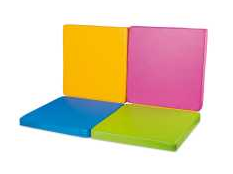 2Niszczarkaszt.1Doskonała niszczarka niszczy jednorazowo do 10 kartek (70g) na ścinki 4 x 50 mm oraz dokumenty z małymi zszywkami, spinaczami oraz karty kredytowe. 
poziom zabezpieczeń niszczonego papieru P-3, kart kredytowych T-3; szer. wejścia: 230 mm; funkcja start-stop (fotokomórka); kosz o pojemności: 19 litrów; gwarancja: 2 lata na całość urządzenia, 5 lat na noże tnącZgodna z RODO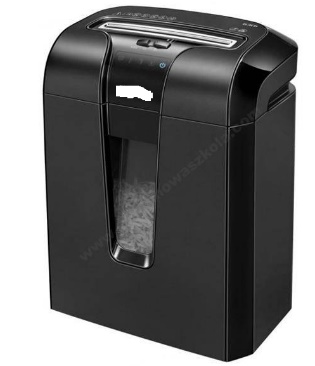 3Urządzenie wielofunkcyjneszt.1TechnikaMetoda drukowania: Głowica drukująca Konfiguracja dysz: 800 dysz czarnych, 800 dysz na kolorMinimalna wielkość kropel: 3,8 pl, Z technologią kropli o zmiennej wielkościWielofunkcyjny: Drukowanie, Skanowanie, Kopia, FaxDrukowanieCzas do momentu otrzymania pierwszej stronyCzarno-biały 4,8 sekund(y), Colour 5,3 sekund(y)Szybkość druku ISO/IEC 2473424 Str./min. Monochromatyczny, 24 Str./min. ColourSzybkość drukowania dwustronnego ISO/IEC 2473415 str. A4/min Monochromatyczny, 15 str. A4/min ColourSzybkość druku: 34 Str./min. Monochromatyczny (papier zwykły), 34 Str./min. Colour (papier zwykły)Rozdzielczość drukowania: 4.800 x 1.200 DPIIlość wydruków: 45.000 Stron na miesiącMaksymalną liczbę drukowanych stron na miesiąc oparto na możliwościach drukarki, w tym szybkości druku według norm ISO oraz wydajności.250 - 2.500 Stron na miesiącSkanowanieSzybkość skanowania24 ipm ( Monochromatyczne, Skanowanie jednostronne, 200 dpi, Automatyczny podajnik dokumentów ); 24 ipm ( Kolory, Skanowanie jednostronne, 200 dpi, Automatyczny podajnik dokumentów ); 8 ipm ( Monochromatyczne, Skanowanie dwustronne, 200 dpi, Automatyczny podajnik dokumentów ); 8 ipm ( Kolory, Skanowanie dwustronne, 200 dpi, Automatyczny podajnik dokumentów ); 5 s/str. ( Monochromatyczne, 200 dpi, Skaner płaski ); 5 s/str. ( Kolory, 200 dpi, Skaner płaski );Rozdzielczość skanowania1.200 DPI x 2.400 DPI (poziomo x pionowo)Rozdzielczość optyczna (automatyczny podajnik dokumentów)1.200 DPI (poziomo x pionowo)Zaawansowana integracja dokumentuSkanowanie do e-maila, Skanowanie na FTP, Skanowanie do katalogu, Komputer, Pamięć USBFormaty edycji: JPEG, TIFF, PDFTyp skanera: czujnik kontaktowy obrazu (CIS)FaksowanieRodzaj faksuWysłanie faksów czarno-białych i kolorowych z poziomu urządzeniaSzybkość transmisji faksówdo 33,6 kb na s/ok. 3 s na stronęTryb korekcji błędówFaks CCITU/ITU Group3 z trybem korekcji błędówSzybkie wybieranie numerów faksu (maks) 200 numery i nazwyPamięć stron do 550 stron/6MB (ITU-T, tabela nr 1)Funkcje faksu: Faksowanie za pomocą komputera, Z faksu na e-mail, Przesyłanie faksu do foldera, Książka adresowa, Wysyłanie opóźnione, Faks do wielu odbiorcówKopiowanieSzybkość kopiowaniaDo 22 ipm Black, Do 22 ipm Colour*Simplex ADF 600 x 600 dpi (ISO/ IEC 24735)Rozdzielczość kopiowania (dpi)600 x 1200Pomniejszanie/Powiększanie25 % - 400 %Maksymalna liczba kopii999ZłączaProtokoły wydruków sieciowychLPR, FTP, IPP, LDP, Port 9100, WSD, Net BIOS przez TCP/IP, WSD-Print, Bonjour/AirprintProtokoły administracji sieciowejHTTP, DHCP, BOOTP, APIPA, DDNS, mDNS, SNTP, SLP, WSD, LLTD, SMTP, POP3, IEEE 802.1X, ARP, GARP, ICMP, IGMP, DCHP, HTTPS, XMPP, LDAP, LDAPS, SNMP 1.0, SNMP 2.0c, SNMP 3.0, SNMP TrapProtokoły skanowania sieciowegoNetBIOS przez TCP/IP, WSD-Scan, Bonjour/Airprint, FTPPrzyłączaBezprzewodowa sieć LAN IEEE 802.11b/g/n (WiFi 4), Wi-Fi Direct, Złącze USB 1.1 typu A (2x), USB Hi-Speed — zgodny ze specyfikacją USB 2.0, Interfejs Ethernet (1000 Base-T/ 100-Base TX/ 10-Base-T), Near Field Communication (NFC)Bezpieczeństwo w sieci WLANWEP 64 Bit, WEP 128 Bit, WPA PSK (AES), WPA2 PSK (AES)Protokoły siecioweTCP/IPv4, TCP/IPv6, TCP, HTTP, IPv4, IPv6, IPSEC, SSL/TLSObsługa papieru / nośnikówFormaty papieruC4 (koperta), Legal, A6 (10,5x14,8 cm), A5 (14,8x21,0 cm), B5 (17,6x25,7 cm), Letter, 9 x 13 cm, 10 x 15 cm, 13 x 18 cm, A4 (21.0x29,7 cm), B6 (12,5x17,6 cm), C5 (koperta), Nr 10 (koperta), Użytkownika, C6 (koperta), DL (koperta)Automatyczny podajnik dokumentów50 pagesOdpowiednia gramatura papieru64 g/m² - 256 g/m²Dwustronne TakStandardowe podawanie papieru250 Arkusze W standardzie, 80 Arkusze MP trayPojemność podajnika papieru150 ArkuszePojemność podajnika papieru330 Arkusze W standardzie, 830 Arkusze maksymalnieStandard paper tray(s)Podajnik uniwersalny na 80 arkuszy, 250-sheet paper trayOpcjonalne podajniki papieru500-arkuszowy podajnik papieruMaksymalna ilość podawanego papieru 830Tylna ścieżka papieru (nośniki specjalne) TakLiczba przegródek do papieru 2Podajnik papieru RASFNazwa podawanego papieru RASFFormaty papieru A4, A5, A6, C4 (koperta), DL (koperta), Letter, Pocztówka, Niestandardowe, LegalRozmiary specjalne Min 64x 127 mm to Max 216x 60.000 mmKompatybilna gramatura papieru 64 g/m² - 256 g/m²Pojemność podajnika 180 Arkusze zwykłego papieru, Pocztówki, Papier błyszczący, Koperty, Etykiety, 80gsmRodzaj nośnikaPapier zwykły, Papier makulaturowy, Papier kolorowy, Papier firmowy, Fotograficzny papier błyszczący Glossy Photo PaperPodajnik papieru C1Nazwa podawanego papieru C1Formaty papieru A4, A5, A6, LetterRozmiary specjalneMin 89x 127 mm to Max 216x 356 mmKompatybilna gramatura papieru64 g/m² - 160 g/m²Pojemność podajnika 1250 Arkusze zwykłego papieru, Koperty, 80gsmRodzaj nośnika: Papier zwykły, Papier makulaturowy, Papier kolorowy, Papier firmowyPodajnik papieru C2Nazwa podawanego papieru: C2Formaty papieru: A4, LetterRozmiary specjalne: Min 100x 148 mm to Max 216x 356 mmKompatybilna gramatura papieru: 64 g/m² - 160 g/m²Pojemność podajnika 1500 Arkusze zwykłego papieru, 80gsmRodzaj nośnika: Papier zwykły, Papier makulaturowy, Papier kolorowy, Papier firmowyPodajnik papieru do druku dwustronnegoNazwa podawanego papieru: Druk dwustronnyFormaty papieru: A4, A5, A6, B5, B6, Letter, HLT, Legal, ExecutiveRozmiary specjalne:  Min 148x 210 mm to Max 216x 297 mmKompatybilna gramatura papieru: 64 g/m² - 160 g/m²Rodzaj nośnika: Papier zwykły, Papier makulaturowy, Papier kolorowy, Papier firmowyInformacje ogólneZużycie energii: 25 W (kopiowanie autonomiczne, wzorzec normy ISO/IEC 24712), 1,5 W (tryb uśpienia), 12 W Gotowy, 0,2 W (wyłączyć), TEC 0,21 kWh/weekNapięcie zasilania: AC 220 V - 240 V, 50 Hz - 60 HzWymiary produktu: 425‎ x 535 x 357 mm (Szerokość x Głębokość x Wysokość)Kompatybilne systemy operacyjneCitrix XenApp 7.6 i nowsze, Citrix XenDesktop Version 7.6, Linux, Mac OS 10.10.x, Mac OS 10.7.x, Mac OS 10.8.x, Mac OS 10.9.x, Mac OS X, Mac OS X 10.11.x, Mac OS X 10.12, Mac OS X 10.12.x, Mac OS X 10.6.8, SAP, Windows 10, Windows 7, Windows 7 x64, Windows 8, Windows 8 (32/64 bit), Windows 8.1, Windows Server 2003 R2 x64, Windows Server 2008 (32/64-bitowy), Windows Server 2008 R2, Windows Server 2012 (64bit), Windows Server 2012 R2, Windows Server 2016, Windows Vista, Windows Vista (wersja 32-bitowa/64-bitowa), Windows Vista x64, Windows XP SP2 lub nowszy, Windows XP SP3, Windows XP x64, Windows Server 2003 R2, Wersja Windows XP Professional x64, XP Professional x64 Edition SP2Emisja hałasu Praca: 6,6 B (A)Ciśnienie akustycznePraca: 54 dB (A)Usługi drukowania mobilnego i w chmurze Poziom hałasuPraca: 54 dB (A)Zasilanie 220 V, 240VZawartość zestawu Sterowniki i programy pomocnicze (CD), Pojedyncze wkłady atramentowe, Kabel zasilający, Instrukcja montażu, Instrukcja obsługi (CD)Dodatkowe funkcjeEkran dotykowy, Drukowanie bezpośrednie, Bezpośrednie skanowanie do drukowania bez używania komputera, Drukowanie bezpośrednio z USBWyświetlacz LCD Typ: Kolor, Ekran dotykowy, Przekątna: 10,9 cmPrzetwarzanie nośników wydruku Podajnik ADF do kopiowania dwustronnego (A4, zwykły papier), Automatyczny druk dwustronny (A4, zwykły papier), Drukowanie w orientacji pionowej i poziomej.TechnikaMetoda drukowania: Głowica drukująca Konfiguracja dysz: 800 dysz czarnych, 800 dysz na kolorMinimalna wielkość kropel: 3,8 pl, Z technologią kropli o zmiennej wielkościWielofunkcyjny: Drukowanie, Skanowanie, Kopia, FaxDrukowanieCzas do momentu otrzymania pierwszej stronyCzarno-biały 4,8 sekund(y), Colour 5,3 sekund(y)Szybkość druku ISO/IEC 2473424 Str./min. Monochromatyczny, 24 Str./min. ColourSzybkość drukowania dwustronnego ISO/IEC 2473415 str. A4/min Monochromatyczny, 15 str. A4/min ColourSzybkość druku: 34 Str./min. Monochromatyczny (papier zwykły), 34 Str./min. Colour (papier zwykły)Rozdzielczość drukowania: 4.800 x 1.200 DPIIlość wydruków: 45.000 Stron na miesiącMaksymalną liczbę drukowanych stron na miesiąc oparto na możliwościach drukarki, w tym szybkości druku według norm ISO oraz wydajności.250 - 2.500 Stron na miesiącSkanowanieSzybkość skanowania24 ipm ( Monochromatyczne, Skanowanie jednostronne, 200 dpi, Automatyczny podajnik dokumentów ); 24 ipm ( Kolory, Skanowanie jednostronne, 200 dpi, Automatyczny podajnik dokumentów ); 8 ipm ( Monochromatyczne, Skanowanie dwustronne, 200 dpi, Automatyczny podajnik dokumentów ); 8 ipm ( Kolory, Skanowanie dwustronne, 200 dpi, Automatyczny podajnik dokumentów ); 5 s/str. ( Monochromatyczne, 200 dpi, Skaner płaski ); 5 s/str. ( Kolory, 200 dpi, Skaner płaski );Rozdzielczość skanowania1.200 DPI x 2.400 DPI (poziomo x pionowo)Rozdzielczość optyczna (automatyczny podajnik dokumentów)1.200 DPI (poziomo x pionowo)Zaawansowana integracja dokumentuSkanowanie do e-maila, Skanowanie na FTP, Skanowanie do katalogu, Komputer, Pamięć USBFormaty edycji: JPEG, TIFF, PDFTyp skanera: czujnik kontaktowy obrazu (CIS)FaksowanieRodzaj faksuWysłanie faksów czarno-białych i kolorowych z poziomu urządzeniaSzybkość transmisji faksówdo 33,6 kb na s/ok. 3 s na stronęTryb korekcji błędówFaks CCITU/ITU Group3 z trybem korekcji błędówSzybkie wybieranie numerów faksu (maks) 200 numery i nazwyPamięć stron do 550 stron/6MB (ITU-T, tabela nr 1)Funkcje faksu: Faksowanie za pomocą komputera, Z faksu na e-mail, Przesyłanie faksu do foldera, Książka adresowa, Wysyłanie opóźnione, Faks do wielu odbiorcówKopiowanieSzybkość kopiowaniaDo 22 ipm Black, Do 22 ipm Colour*Simplex ADF 600 x 600 dpi (ISO/ IEC 24735)Rozdzielczość kopiowania (dpi)600 x 1200Pomniejszanie/Powiększanie25 % - 400 %Maksymalna liczba kopii999ZłączaProtokoły wydruków sieciowychLPR, FTP, IPP, LDP, Port 9100, WSD, Net BIOS przez TCP/IP, WSD-Print, Bonjour/AirprintProtokoły administracji sieciowejHTTP, DHCP, BOOTP, APIPA, DDNS, mDNS, SNTP, SLP, WSD, LLTD, SMTP, POP3, IEEE 802.1X, ARP, GARP, ICMP, IGMP, DCHP, HTTPS, XMPP, LDAP, LDAPS, SNMP 1.0, SNMP 2.0c, SNMP 3.0, SNMP TrapProtokoły skanowania sieciowegoNetBIOS przez TCP/IP, WSD-Scan, Bonjour/Airprint, FTPPrzyłączaBezprzewodowa sieć LAN IEEE 802.11b/g/n (WiFi 4), Wi-Fi Direct, Złącze USB 1.1 typu A (2x), USB Hi-Speed — zgodny ze specyfikacją USB 2.0, Interfejs Ethernet (1000 Base-T/ 100-Base TX/ 10-Base-T), Near Field Communication (NFC)Bezpieczeństwo w sieci WLANWEP 64 Bit, WEP 128 Bit, WPA PSK (AES), WPA2 PSK (AES)Protokoły siecioweTCP/IPv4, TCP/IPv6, TCP, HTTP, IPv4, IPv6, IPSEC, SSL/TLSObsługa papieru / nośnikówFormaty papieruC4 (koperta), Legal, A6 (10,5x14,8 cm), A5 (14,8x21,0 cm), B5 (17,6x25,7 cm), Letter, 9 x 13 cm, 10 x 15 cm, 13 x 18 cm, A4 (21.0x29,7 cm), B6 (12,5x17,6 cm), C5 (koperta), Nr 10 (koperta), Użytkownika, C6 (koperta), DL (koperta)Automatyczny podajnik dokumentów50 pagesOdpowiednia gramatura papieru64 g/m² - 256 g/m²Dwustronne TakStandardowe podawanie papieru250 Arkusze W standardzie, 80 Arkusze MP trayPojemność podajnika papieru150 ArkuszePojemność podajnika papieru330 Arkusze W standardzie, 830 Arkusze maksymalnieStandard paper tray(s)Podajnik uniwersalny na 80 arkuszy, 250-sheet paper trayOpcjonalne podajniki papieru500-arkuszowy podajnik papieruMaksymalna ilość podawanego papieru 830Tylna ścieżka papieru (nośniki specjalne) TakLiczba przegródek do papieru 2Podajnik papieru RASFNazwa podawanego papieru RASFFormaty papieru A4, A5, A6, C4 (koperta), DL (koperta), Letter, Pocztówka, Niestandardowe, LegalRozmiary specjalne Min 64x 127 mm to Max 216x 60.000 mmKompatybilna gramatura papieru 64 g/m² - 256 g/m²Pojemność podajnika 180 Arkusze zwykłego papieru, Pocztówki, Papier błyszczący, Koperty, Etykiety, 80gsmRodzaj nośnikaPapier zwykły, Papier makulaturowy, Papier kolorowy, Papier firmowy, Fotograficzny papier błyszczący Glossy Photo PaperPodajnik papieru C1Nazwa podawanego papieru C1Formaty papieru A4, A5, A6, LetterRozmiary specjalneMin 89x 127 mm to Max 216x 356 mmKompatybilna gramatura papieru64 g/m² - 160 g/m²Pojemność podajnika 1250 Arkusze zwykłego papieru, Koperty, 80gsmRodzaj nośnika: Papier zwykły, Papier makulaturowy, Papier kolorowy, Papier firmowyPodajnik papieru C2Nazwa podawanego papieru: C2Formaty papieru: A4, LetterRozmiary specjalne: Min 100x 148 mm to Max 216x 356 mmKompatybilna gramatura papieru: 64 g/m² - 160 g/m²Pojemność podajnika 1500 Arkusze zwykłego papieru, 80gsmRodzaj nośnika: Papier zwykły, Papier makulaturowy, Papier kolorowy, Papier firmowyPodajnik papieru do druku dwustronnegoNazwa podawanego papieru: Druk dwustronnyFormaty papieru: A4, A5, A6, B5, B6, Letter, HLT, Legal, ExecutiveRozmiary specjalne:  Min 148x 210 mm to Max 216x 297 mmKompatybilna gramatura papieru: 64 g/m² - 160 g/m²Rodzaj nośnika: Papier zwykły, Papier makulaturowy, Papier kolorowy, Papier firmowyInformacje ogólneZużycie energii: 25 W (kopiowanie autonomiczne, wzorzec normy ISO/IEC 24712), 1,5 W (tryb uśpienia), 12 W Gotowy, 0,2 W (wyłączyć), TEC 0,21 kWh/weekNapięcie zasilania: AC 220 V - 240 V, 50 Hz - 60 HzWymiary produktu: 425‎ x 535 x 357 mm (Szerokość x Głębokość x Wysokość)Kompatybilne systemy operacyjneCitrix XenApp 7.6 i nowsze, Citrix XenDesktop Version 7.6, Linux, Mac OS 10.10.x, Mac OS 10.7.x, Mac OS 10.8.x, Mac OS 10.9.x, Mac OS X, Mac OS X 10.11.x, Mac OS X 10.12, Mac OS X 10.12.x, Mac OS X 10.6.8, SAP, Windows 10, Windows 7, Windows 7 x64, Windows 8, Windows 8 (32/64 bit), Windows 8.1, Windows Server 2003 R2 x64, Windows Server 2008 (32/64-bitowy), Windows Server 2008 R2, Windows Server 2012 (64bit), Windows Server 2012 R2, Windows Server 2016, Windows Vista, Windows Vista (wersja 32-bitowa/64-bitowa), Windows Vista x64, Windows XP SP2 lub nowszy, Windows XP SP3, Windows XP x64, Windows Server 2003 R2, Wersja Windows XP Professional x64, XP Professional x64 Edition SP2Emisja hałasu Praca: 6,6 B (A)Ciśnienie akustycznePraca: 54 dB (A)Usługi drukowania mobilnego i w chmurze Poziom hałasuPraca: 54 dB (A)Zasilanie 220 V, 240VZawartość zestawu Sterowniki i programy pomocnicze (CD), Pojedyncze wkłady atramentowe, Kabel zasilający, Instrukcja montażu, Instrukcja obsługi (CD)Dodatkowe funkcjeEkran dotykowy, Drukowanie bezpośrednie, Bezpośrednie skanowanie do drukowania bez używania komputera, Drukowanie bezpośrednio z USBWyświetlacz LCD Typ: Kolor, Ekran dotykowy, Przekątna: 10,9 cmPrzetwarzanie nośników wydruku Podajnik ADF do kopiowania dwustronnego (A4, zwykły papier), Automatyczny druk dwustronny (A4, zwykły papier), Drukowanie w orientacji pionowej i poziomej.4Głośniki aktywne do tablic interaktywnychszt.1DANE TECHNICZNE:
Głośnik aktywny:
moc wyjściowa: 15 W rms
częstotliwość: 80 Hz - 20 kHz
impedancja: 8 omów
wym.: 142 x 155 x 231 mm (Szerokość x Głębokość x Wysokość)
waga: 2,1 kg

Wejścia:
zasilanie 18V DC power (x1), 
mini jack audio (x1), 
RCA Audio L/R (x1)

Wyjścia:
Cinch audio (x1) - do pasywnego głośnika, 
Stereo mini jack audio (x1)

Głośnik pasywny:
moc wyjściowa: 15 W rms
częstotliwość: 80 Hz - 20 kHz
impedancja: 8 omów
wym.: 142 x 155 x 231 mm (Szerokość x Głębokość x Wysokość)
waga: 1,9 kg

ZAWARTOŚĆ ZESTAWU:
głośnik aktywny (wbudowany wzmacniacz), głośnik pasywny, uchwyty ścienne, zasilacz z kablem, kable głośnikowe o dł. 3m, podręcznik użytkownika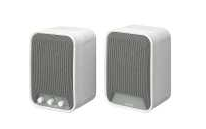 5Pojemniki z pokrywą na zabawki (40l-1 szt., 60l – 1 szt., 100l – 1 szt., 46l -3 szt.) razem 6 szt.szt.1Praktyczny transparentny pojemnik z pokrywą na zabawki. Wyprodukowany z wysokiej jakości tworzywa sztucznego. Zaprojektowany z dodatkowymi wzmocnieniami, co czyni go wyjątkowo wytrzymałym. Zapewnia przestrzeń na przechowywanie zabawek lub innych przedmiotów. Pokrywa wyposażona w specjalne wgłębienia, które umożliwiają piętrowanie pojemników. Zamontowane kółka ułatwiają przesuwanie produktu w dowolne miejsce. Wykonany z surowców przeznaczonych do kontaktu z żywnością i nadających się do recyklingu. Wym. 53 x 40 x 32 cm; poj. 40 l; kolor pokrywy: różowy; materiał: tworzywo sztuczne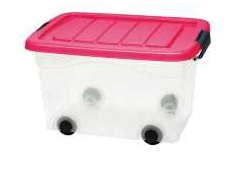 5Pojemniki z pokrywą na zabawki (40l-1 szt., 60l – 1 szt., 100l – 1 szt., 46l -3 szt.) razem 6 szt.szt.1Opis jak wyżej wym. 61 x 45 x 36 cm; poj. 60 l; kolor pokrywy: zielony; materiał: tworzywo sztuczne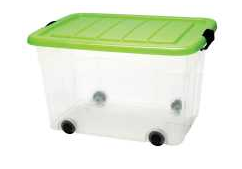 5Pojemniki z pokrywą na zabawki (40l-1 szt., 60l – 1 szt., 100l – 1 szt., 46l -3 szt.) razem 6 szt.szt.1Opis jak wyżej wym. 69 x 51,5 x 42 cm; poj. 100 l; kolor pokrywy: niebieski; materiał: tworzywo sztuczne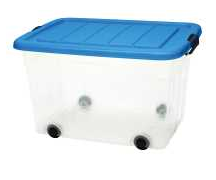 1wym. 58 x 39 x 32 cm, 46 l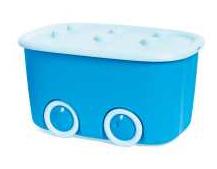 1wym. 58 x 39 x 32 cm, 46 l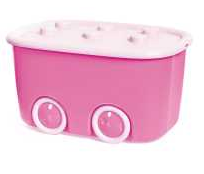 1wym. 58 x 39 x 32 cm, 46 l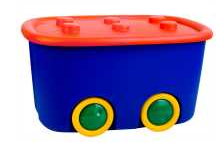 6Krzesełko do karmieniaszt.3Krzesełko wyposażone jest w: 
regulację wysokości siedziska w 6 pozycjach; 
regulację pochylenia oparcia w 3 pozycjach; 
pasy bezpieczeństwa; 
4 koła pozwalające na szybkie przesuwanie całej konstrukcji (+ hamulce); 
regulowana głębokość zamocowania blatu (płynna);  dodatkowa plastikowa taca zakładana na blat (na zatrzaski), pozwalająca na szybkie podanie jedzenia;  miękkie, kolorowe oraz zdejmowalne obicie ceratowe (każde zabrudzenie można bardzo łatwo zmyć); 
Krzesełko jest zalecane dla dzieci od 6 do 48 miesiąca życia.  Wym. po rozłożeniu: 60/75/105 cm; mix. kolorów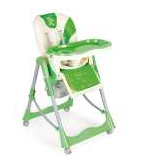 7Wózek dziecięcy dla 4 dzieciszt.1Zaprojektowany dla czworga dzieci w wieku 6-36 miesięcy. Solidna aluminiowa rama. Części materiałowe oraz część bagażowa zrobione są z łatwo spieralnego poliestru. Lekkie koła skrętne z przodu, hamulec z tyłu. Wygodne siedzenia, każde wyposażone w 5 punktowy pas bezpieczeństwa. Tylne siedzenia są ruchome, mogą zostać rozłożone do pozycji leżącej. Wózek łatwo się składa.

waga produktu: 22,4 kg, wym. złożony: 130 x 86,5 x 51.5 cm, wym. po rozłożeniu: 114 x 78 x 110 cm; max. obciążenie: 18 kg; wiek: 6-36 mies.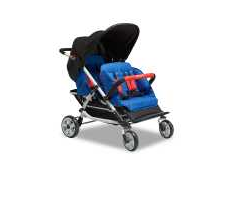 8Leżaczek siedzisko dla malucha 3 w 1szt.2Stabilny, interaktywny leżaczek z funkcją bujania i możliwością zamiany w fotelik. Po przełączeniu przycisku, leżaczek wprawiany jest w delikatne wibracje, które uspokajają i usypiają maluszka. Wpinany łuk wyposażony jest w 3 zawieszki w tym jedna z funkcją pozytywki. Po wysunięciu blokady bujaczek zamienia się w stabilne łóżeczko. Pas biodrowy utrzymuje malucha bezpiecznie wewnątrz bujaka. Kiedy maluch urośnie, leżaczek można zamienić w wygodne krzesełko. max obciążenie: 27 kg; wym. bujaka ok. 70 x 43 x 55 cm; wymaga 1 baterii typu LR 20; wiek: 0+,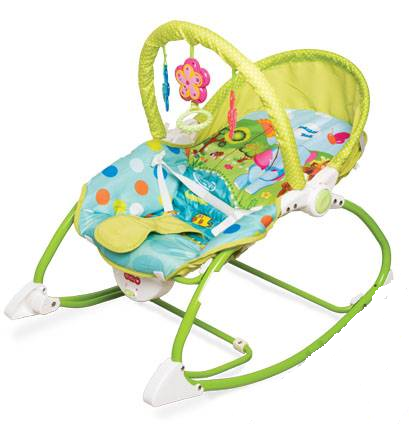 9Podkład nieprzemakalny do łóżeczekszt.10Nieprzemakalny podkład pod prześcieradło wykonany z pikowanej tkaniny bawełnianej, który doskonale chroni materac lub inne powierzchnie przed zabrudzeniem. Spodnia warstwa podkładu została pokryta warstwą wodoodpornego materiału wykonanego z PCV, dzięki czemu ochraniacz jest całkowicie nieprzemakalny, a jednocześnie zapewnia komfort użytkowania. Mocowanie z gumką zakłada się za nóżki łóżeczka. 
Wym: 55 x 140 cm; materiał: 100% bawełna, materiał z PCV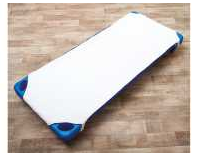 10Kolorowy pociągszt.1Kolorowa, bardzo estetyczna i perfekcyjnie wykonana. Jej obecność w kąciku zabaw to gwarancja atrakcyjnej i wielokierunkowej stymulacji rozwoju każdego malucha. Wspólna zabawa z wykorzystaniem lokomotywy stwarza znakomitą okazję do integrowania się z grupą i rozwijania umiejętności współpracy. To również możliwość ciekawych zabaw tematycznych i zabaw w role, które znakomicie wzbogacają dziecięce doświadczenia. Natomiast zabawa wsparta umiejętnym komentarzem opiekuna może się przydać przy wprowadzaniu i utrwalaniu stosowania liczby w jej aspekcie porządkowym. Dodatkowa możliwość swobodnego łączenia poszczególnych elementów przy pomocy rzepów pozwala dzieciom na rozwijanie umiejętności konstruktorskich. Zabawa w towarzystwie kolorowej lokomotywy to prawdziwa przyjemność! Pokryty trwałą i łatwą w utrzymaniu czystości tkaniną PCW, wypełniony pianką o podwyższonej gęstości. 8 elementów, łączna długość: 3, 42 m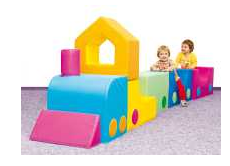 11Tablica SOWA z regulaminem korzystania z placu zabawszt.1Tablica sowa z regulaminem korzystania z placu zabaw. o konstrukcja stalowa i malowana proszkowo o produkt zgodny z normą 1176-1:2017

Dane urządzenia
Szerokość 0,60 m
Wysokość całkowita 1,70 m
Wysokość tablicy: 0,67 m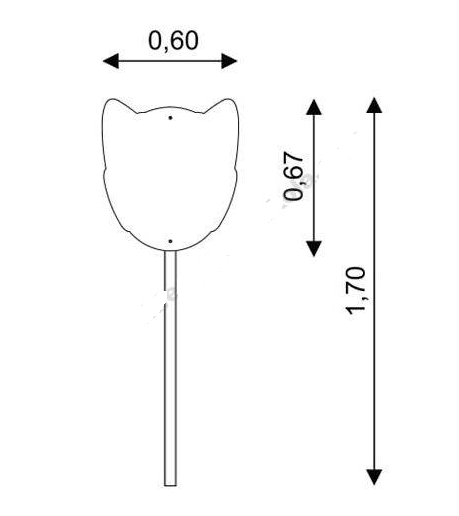 12Podświetlany stolik na wodę i piasekszt.1Podświetlany stolik z podwyższoną krawędzią, tworzy przestrzeń do nauki poprzez zabawę i eksplorację sensoryczną. Wytrzymała, ale lekka konstrukcja jest łatwa do przenoszenia, szybka do czyszczenia i idealna do indywidualnej pracy lub wspólnej zabawy. Stolik przystosowany jest do pracy na sucho i mokro. Zapewnia delikatne kolorowe lub białe światło, które można regulować za pomocą pilota. Obszar blatu stolika może być używany do sortowania i układania przedmiotów, badania różnych materiałów i substancji (płyn, piasek, galaretka, pianka). Stanowi idealną bazę do sensorycznych zabaw. Posiada klasę energetyczną A+ i jest wodoodporny (klasa IP65). W zestawie uniwersalny zasilacz. 8-godzinny cykl ładowania zapewnia średnio 5-10 godzin pracy (w zależności od ustawienia programu). 

Specyfiakcja produktu:
wym.: śr. 69 cm, wys. 45 cm; 
wys. krawędzi blatu: 6 cm; 
materiał: tworzywo sztuczne; 
instrukcja.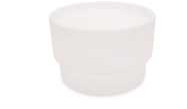 13Podświetlany panel prostokątnyszt.1Panel świetlny jest uniwersalnym narzędziem, dającym duże możliwości zastosowania. Zapewnia delikatne podświetlenie, idealne do eksperymentowania z kolorami i kształtami przedmiotów. Na blacie można układać przezroczyste figury, kolorowe folie, papiery transparentne, lusterka. Wykonany z wysokiej jakości materiałów, łatwy w obsłudze. Urządzenie jest lekkie, wytrzymałe i całkowicie bezpieczne dla małych użytkowników. 
wym. 65 x 47 cm; obszar płyty podświetlanej: A2 (58,5 x 41 cm); dołączony przewód zasilający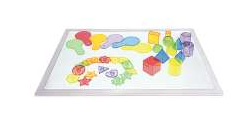 14Świetlne klocki konstrukcyjnezestaw1Zestaw 12 innowacyjnych klocków wielokrotnego ładowania, które rozświetlają się po potrząśnięciu. Można z nich budować emanujące światłem wieże lub inne konstrukcje. Podczas zabawy dzieci odkrywają przyczynę i skutek oraz reakcję na bodziec. Każdy klocek pozostaje podświetlony przez 3 minuty, a następnie wymaga ponownego stuknięcia, aby rozświetlić się. Zestaw stymuluje zmysły i zachęca do kreatywnych eksperymentów w trakcie zabawy. Stanowi doskonałą pomoc do terapii sensorycznej. 
12 szt.; wym.: 21,2 x 10 x 6,6 cm; kolor: niebieski, zielony, żółty, pomarańczowy, różowy, fioletowy; czas ładowania: ok. 3-4 h; czas użytkowania: ok. 2,5 h; kabel USB; materiał: tworzywo sztuczne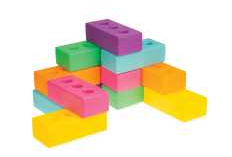 15Marakasy świetlneszt.3Marakasy po włączeniu reagują na każdy ruch, emitując barwne światło. Idealnie sprawdzą się podczas zabaw w zaciemnionym pomieszczeniu lub w terapii integracji sensorycznej. Zabawa marakasami stymuluje zmysł wzroku, rozbudza ciekawość muzyczną , a także stanowi świetne wprowadzenie do nauki wyczucia rytmu.
2 szt. ; materiał: tworzywo sztuczne;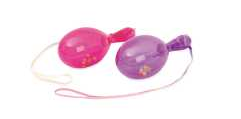 16Zestaw do rymiki (piłki do rytmiki 4 szt., chusty cyrkowe neonowe 3 szt., kolorowe liny 5 szt., muzykalne jajka 4 szt., wstęgi gimnastyczne 6 szt.)zestaw1Zestaw do rytmiki zawiera:
piłki do rytmiki: 4 szt.
chusty cyrkowe neonowe: 6 szt.
kolorowe liny: 5 szt.
muzykalne jajka: 4 szt.
wstęgi gimnastyczne: 6 szt.
tamburyn 21 cm
trójkąty: 2 szt.
dzwonki na drewnianej rączce: 3 szt.
klawesy: 2 pary
bębenek ręczny 25 cm. 
Zapakowany w plastikowe pudełko z przykrywką.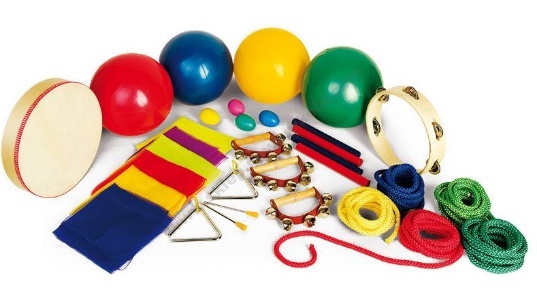 17Ścieżka sensorycznazestaw1Ścieżka sensoryczna składa się z kwadratowych paneli, z których każdy wypełniony jest kuleczkami z tworzywa sztucznego. Wykonane z różnych materiałów w pastelowych kolorach. Brzegi paneli wykończono lamówką w kolorze szarym. Elementy zestawu stanowią doskonałe narzędzie do stymulowania i rozwijania zmysłu dotyku. Kwadraty można badać rękoma, a także chodzić po nich. Świetnie sprawdzą się również w gimnastyce korekcyjnej oraz jako elementy toru przeszkód. 
6 szt. w różnych kolorach; wym. 40 x 40 cm; materiał poliester; wypełnienie: kuleczki z tworzywa sztucznego;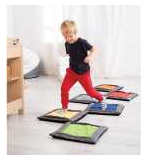 18Mata do masażu stóp zestaw1Zmysł kinestetyczny odbiera bodźce związane z rozciągnięciem, uciskiem, ruchem ciała i jego ustawieniem względem siebie. Właściwa integracja w obrębie tego układu jest niezbędna do sprawnego poruszania się oraz prawidłowego działania ośrodków CUN powiązanych z ukształtowaniem ciała. Ważnym aspektem stymulowania czucia głębokiego jest pobudzanie układu nerwowego, a także odtwarzanie prawidłowych wzorców ruchowych. W naszej ofercie znajdą Państwo niezbędne produkty, które można z powodzeniem wykorzystać do trenowania i usprawniania propriocepcji. Mata do masażu stóp stymuluje stopę, poprawia metabolizm i krążenie krwi, co przyspiesza regenerację organizmu, łagodzi nerwobóle i zmęczenie mięśni. Mata wywołuje przypływ energii, reguluje funkcję narządów wewnętrznych i wpływa korzystnie na odporność organizmu. Idealna do ćwiczeń korekcyjnych stóp, stymuluje punkty refleksyjne na stopie. Pomaga usuwać toksyny z organizmu. Mata jest wodoodporna, wytrzymała zarówno w pomieszczeniach jak i na zewnątrz, łatwa do czyszczenia oraz przenoszenia w dowolne miejsce (zwijana i lekka).
wym.: 35 × 175 cm; materiał: PP (polipropylen);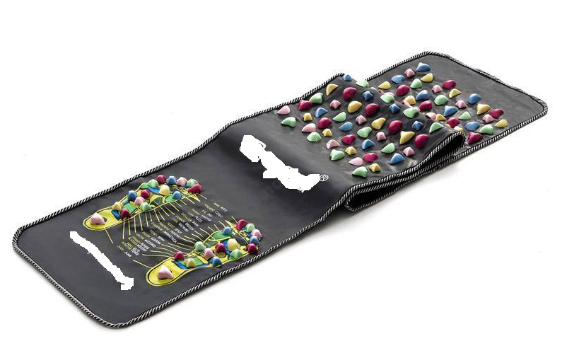 19Ścieżki sensoryczne 3 zestawy zestaw18 szt.: 2 x trawa (miękka), 2 x szyszki (miękkie), 2 x małe kamienie (miękkie), 2 x kolce (miękkie); materiał: PCW;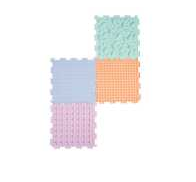 19Ścieżki sensoryczne 3 zestawy zestaw18 szt. o wym. 25 x 25 cm; 1 kolce (miękkie), 1 małe kamienie (miękkie), 1 kamienie (miękkie), 1 kamienie (twarde), 1 trawa (miękka), 1 trawa (twarde), 1x szyszki (miękkie), 1x żołędzie (twarde); materiał: PCW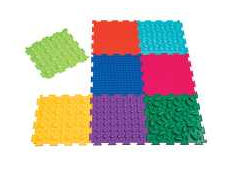 1
3 szt. wym. 25 x 25 cm; kolor: jasny zielony, turkusowy, czerwony; materiał: PCW;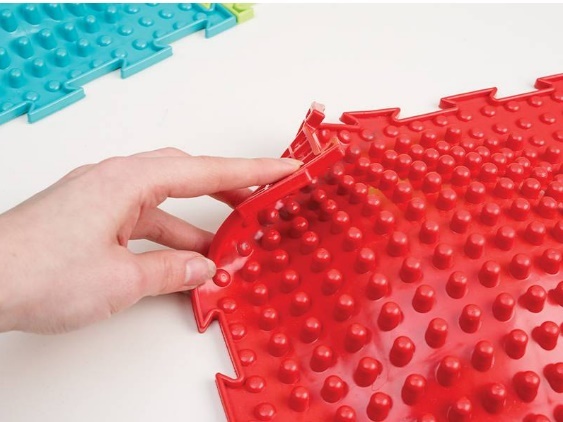 20Duże owady wykonane z tworzywa sztucznegozestaw3Duże owady, wykonane z tworzywa sztucznego. W każdym z nich uwzględniono cechy charakterystyczne a dzięki temu, że są malowane, każdy z nich przypominają prawdziwe owada. Mucha, ważka i osa posiadają też przezroczyste, lśniące skrzydła. W zestawie znajduje się biedronka, mrówka, motyl, mucha, osa, ważka oraz świerszcz. Wymiary: mniejsze owady 8 cm, świerszcz 15 cm.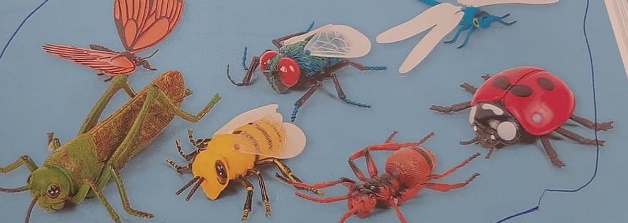 21Zwierzątka polarne wykonane z tworzywa sztucznegozestaw3Duże figury zwierząt doskonałe do dziecięcych zabaw tematycznych. Kolory i dbałość o szczegóły sprawiają, że figury wyglądają jak prawdziwe. Wykonane z trwałego tworzywa. w zestawie 5 zwierząt: niedźwiedź polarny (10 x 6 x 3,5 cm); niedźwiadek polarny (6 x 4 x 3,5 cm); wilk polarny (11 x 5 x 3 cm); lew morski (9 x 6,5 x 9 cm); pingwin (4 x 6 x 3 cm)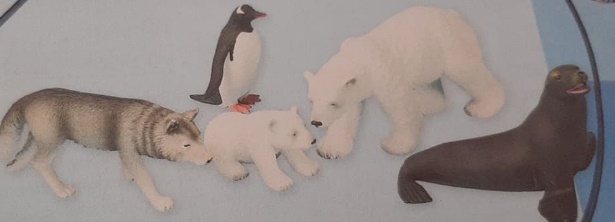 22Zwierzątka morskie wykonane z tworzywa sztucznegozestaw3Duże figury zwierząt doskonałe do dziecięcych zabaw tematycznych. Kolory i dbałość o szczegóły sprawiają, że figury wyglądają jak prawdziwe. Wykonane z trwałego tworzywa. w zestawie 5 zwierząt: wieloryb (24 x 3 x 12 cm); orka (20 x 6,5 x 8 cm); rekin (16 x 4,5 x 7,5 cm); delfin (12,5 x 4 x 4,5 cm); foka (11 x 4 x 6 cm)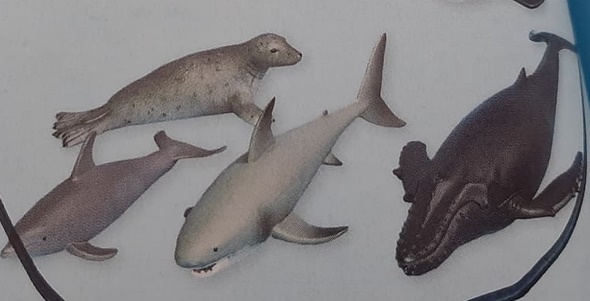 23Zwierzątka gospodarskie wykonane z tworzywa sztucznegozestaw3Duże figury zwierząt doskonałe do dziecięcych zabaw tematycznych. Kolory i dbałość o szczegóły sprawiają, że figury wyglądają jak prawdziwe. Wykonane z trwałego tworzywa. w zestawie 8 zwierząt: łoś (12 x 7,5 x 10,5 cm), wilk (10 x 2,5 x 6 cm) , lis (7 x 2 x 5 cm), wiewiórka (4 x 1,5 x 5 cm), borsuk (7 x 2,5 x 3 cm), sarna (9 x 2,5 x 7,5 cm), jeleń (12 x 6 x 13,5 cm), bóbr (8,5 x 3 x 3 cm)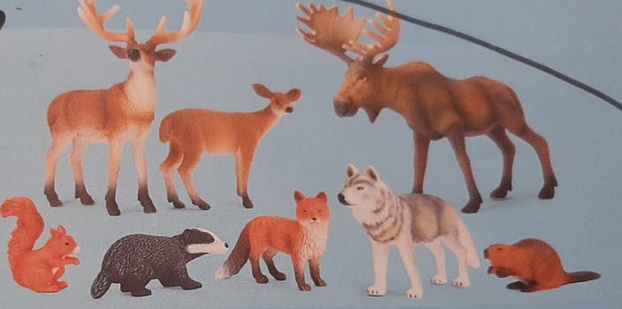 24Zwierzątka leśne wykonane z tworzywa sztucznegozestaw3Duże figury zwierząt doskonałe do dziecięcych zabaw tematycznych. Kolory i dbałość o szczegóły sprawiają, że figury wyglądają jak prawdziwe. Wykonane z trwałego tworzywa. w zestawie 7 zwierząt: kura (4,5 x 2 x 4,5 cm), świnia (9,8 x 3 x 4,6 cm), owca (10 x 3 x 7 cm), baran (10 x 3,5 x 8 cm), krowa (14 x 4 x 7,5 cm), koń (12,5 x 4 x 11 cm), kozioł (11 x 3 x 9,5 cm)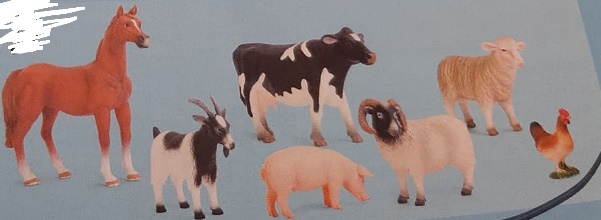 25Zestaw wag (zabawek) - szalkowa, drewniana, junior z misiamizestaw1Na zestaw składają się wagi (zabawki): szalkowa, drewniana, junior z misiamiWaga szalkowawym. 34 x 15 x 17 cm, 2 szalki zdejmowane z podziałką o poj. 1 litraWaga drewniana Pomocna podczas poznawania pojęcia ciężaru i podczas pierwszych prób porównywania wagi. W zestawie 6 odważników.
wym. wagi: 28 x 8,5 x 21 cmWaga junior z misiami Waga posiada dwa wyjmowane pojemniki (poj. 500 ml) z pokrywkami zabezpieczającymi przed wylaniem się odmierzanych płynów. Przezroczyste pojemniki posiadają dodatkowo podziałkę 100 ml. Waga jest niezbędnym przyrządem do porównywania ciężaru. Rolę ciężarków spełniają kolorowe misie różnej wielkości. w zestawie misie różnej wielkości i wadze (12g, 9g, 6g, 3g); dł. 37 cm, wys. 14 cm; 12 niebieskich misiów; 12 czerwonych misiów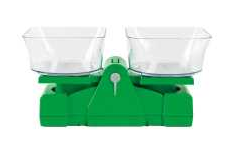 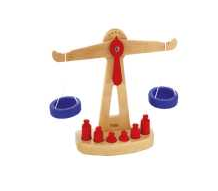 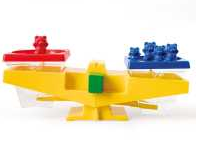 26Zestaw lup i persyskop do obserwacji (mega lupa, lupki małe, peryskop, pojemniki do obserwacji, podwójna lupa)zestaw1Duża lupa o współczynniku powiększenia 4,5 x. Idealna do obserwacji roślin, zwierząt czy owadów. Wbudowana podstawka umożliwia oglądanie eksponatów bez użycia rąk. 
1 szt.; wym.: dł.: 20,5 cm, o.: 11,5 cm, gr. 2,5 cm; kolor wybierany losowo (zielony, żółty, niebieski); materiał: tworzywo sztuczne,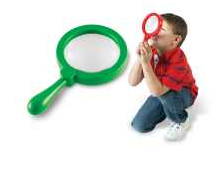 26Zestaw lup i persyskop do obserwacji (mega lupa, lupki małe, peryskop, pojemniki do obserwacji, podwójna lupa)zestaw1Lekka lupa, średnica 10 cm, powiększenie 2 x za pomocą wysokiej klasy plastikowej soczewki. Wewnętrzne lupy: 20 mm średnica 3 x i 4 x powiększenie. Rączka z gumy umożliwia łatwe chwytanie i zabezpiecza przed wyślizgnięciem się lupy z ręki. 
wym. 19,5 x 10,8 x 3 cm (szkło o o 10 cm)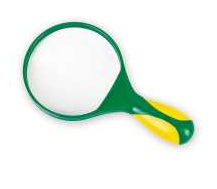 26Zestaw lup i persyskop do obserwacji (mega lupa, lupki małe, peryskop, pojemniki do obserwacji, podwójna lupa)zestaw1Lekkie, wykonane z kolorowego tworzywa, pozwalają dostrzegać szczegóły małych przedmiotów. W lepszej obserwacji pomogą pęsety umieszczone w specjalnym schowku lupy. 
3 szt.; dł. 19 cm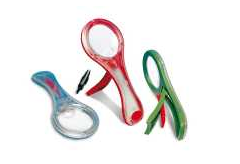 26Zestaw lup i persyskop do obserwacji (mega lupa, lupki małe, peryskop, pojemniki do obserwacji, podwójna lupa)zestaw1Lekka lupka z tworzywa powiększająca 2 x. Pozwala dostrzec szczegóły małych przedmiotów. Przydatna również w poznaniu zjawiska załamywania światła. 
4 szt.; dł. 13,5 cm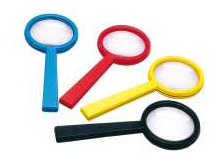 26Zestaw lup i persyskop do obserwacji (mega lupa, lupki małe, peryskop, pojemniki do obserwacji, podwójna lupa)zestaw1Praktyczna lupka z obszernym pojemnikiem, umożliwiającym obserwowanie żywych owadów i innych preparatów. Pojemnik może być umieszczony w podstawie, a odpowiedni zestaw lusterek i szkieł daje możliwość obserwacji obiektu od góry i od dołu. 
wym. 7 x 13,5 cm; 1 szt.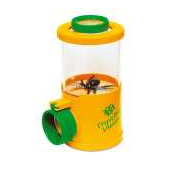 26Zestaw lup i persyskop do obserwacji (mega lupa, lupki małe, peryskop, pojemniki do obserwacji, podwójna lupa)zestaw1Przyrząd do obserwacji nie tylko małych, żywych owadów, ale także rybek oraz roślin i drobnych przedmiotów. Pojemnik może być również małym wiwarium do hodowli roślin. W pokrywie umieszczona jest lupa, a wokół niej malutkie otwory umożliwiające dopływ powietrza. 
powiększenie 2x; wym. pudełka: o 10 cm, wys. 11,5 cm; 1 szt.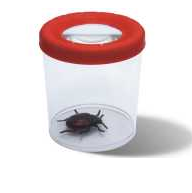 26Zestaw lup i persyskop do obserwacji (mega lupa, lupki małe, peryskop, pojemniki do obserwacji, podwójna lupa)zestaw1Wygodne zamykane pojemniki z lupą do obserwacji małych obiektów w przyrodzie: owadów, roślin, kamyków. Na dnie pojemniki posiadają kratkę, która pomaga w porównywaniu i ocenie wielkości obiektów. 
6 szt. + podstawa; wym. jednego pojemniczka: wys. 4,5 cm, o 4,8 cm; wym. podstawy: 15,4 x 10,5 cm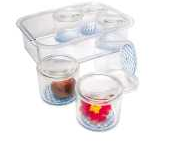 26Zestaw lup i persyskop do obserwacji (mega lupa, lupki małe, peryskop, pojemniki do obserwacji, podwójna lupa)zestaw1Przyrząd umożliwia obserwację małych, żywych owadów oraz niewielkich przedmiotów. 
powiększenie 3x i 6x; o soczewki 4,5 cm; 3 szt.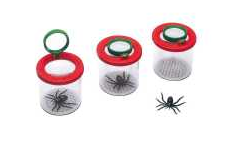 26Zestaw lup i persyskop do obserwacji (mega lupa, lupki małe, peryskop, pojemniki do obserwacji, podwójna lupa)zestaw1Lornetka specjalnie dedykowana dla najmłodszych odkrywców. Przybliżenie 4 razy jest optymalne dla dzieci, aby nie zniechęcić ich do dalszych poszukiwań. Utrzymanie stabilności obrazu nie sprawi dziecku kłopotu. Żółty kolor łatwo odszukać pośród wielu zabawek. Wygodny, plastikowy futerał umożliwi zabranie jej nawet na długie spacery.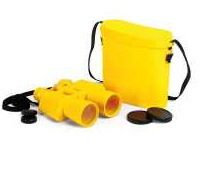 26Zestaw lup i persyskop do obserwacji (mega lupa, lupki małe, peryskop, pojemniki do obserwacji, podwójna lupa)zestaw1Peryskop to przyrząd optyczny, który pozwala na obserwację przedmiotów znajdujących się poza polem widzenia obserwatora lub przedmiotów zakrytych jakąś przeszkodą. Jest niezbędnym przyrządem dla małych odkrywców świata przyrody. 
regulowana długość od 20,5 do 39,5 cm; 1 szt.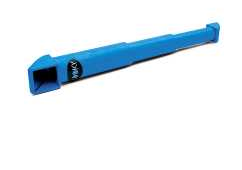 26Zestaw lup i persyskop do obserwacji (mega lupa, lupki małe, peryskop, pojemniki do obserwacji, podwójna lupa)zestaw1Posiada dwie możliwości obserwacji pająka: od góry przybliżenie 6x albo z boku 4x dzięki temu mamy możliwość porównania tych dwóch obrazów. Lupa posiada uchwyty co ułatwia jej trzymanie i obserwację. Całość wykonana z tworzywa łatwego do utrzymania w czystości.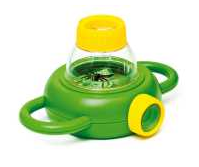 27Owoce, warzywa, liście drzew, zagroda, robaki i ślimaki - do malowania pędzlem, łatwe w czyszczeniuzestaw1Zestaw szablonów składa się z:Szablon owoce:6 wzorów o wym. 15 x 15 cm; banan, śliwka, truskawka, wiśnia, gruszka, jabłkoSzablon warzywa:6 wzorów o wym. 15 x 15 cm; marchew, pomidor, sałata, papryka, burak, groszekSzablon liście drzew:6 wzorów o wym. 15 x 15 cm klon, kasztanowiec, buk, dąb, lipa, miłorząbSzablon zagroda6 wzorów o wym. 15 x 15 cm; koń, krowa, świnia, baran, kot, piesSzablony są szczególnie pomocne przy wykonywaniu prac plastycznych, laurek, zaproszeń, kart okolicznościowych. Wycięty w szablonie wzór można odrysowywać kredkami lub zamalowywać farbami, używając wałków, pędzli, szczotek, gąbek. Uzyskane w ten sposób kształty mogą być wykorzystane do tworzenia witraży, wyklejanek z papieru, czy wylepianek z plasteliny.Zestaw robaki i ślimaki6 wzorów o wym. 15 x 15 cm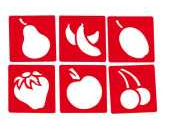 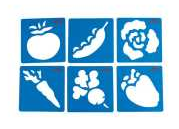 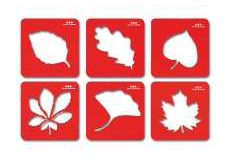 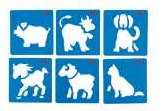 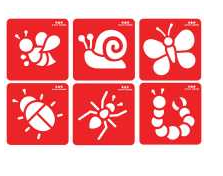 28Gumowe stemple na palcezestaw3Okrągłe gumowe stemple na paluszki. Przy wykorzystaniu farb lub masy plastycznej uzyskuje się następujące faktury: okręgi, paski, romby, linie faliste, splatane linie, kropki, gwiazdki, kwiatek.
8 elem. w kolorach: czerwony i żółty; o stempla: 3 cm, gr. wzoru: 0,25 cm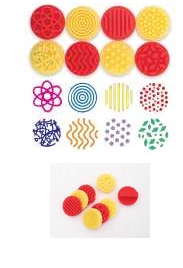 29Podstawa do wałków malarskich (dla dzieci)szt.3wym. 38,5 x 23 x 4 cm; bez wałków / lejek ułatwia zlewanie farby Wygodny pojemnik do pobierania farb wałkami (np. AP 1481 i AP 2111).
wym. 38,5 x 23 x 4 cm
bez wałków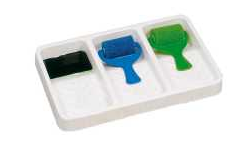 30Leśne puzzle zestaw3Nakładanki drewniane z kołeczkami
Seria barwnych puzzli o różnej tematyce to idealne pierwsze układanki dla najmłodszych. Puzzle są grube i poręczne, wykonane w wysokiej jakości drewna. Każdy element posiada dodatkowy uchwyt, który ułatwia wyjmowanie i umieszczanie puzzli w podstawie układanki. Dodatkowo w pustych miejscach, przeznaczonych na puzzle namalowane są wzorcowe obrazki. Układanki rozwijają wyobraźnię i zdolności manualne, doskonalą wzrok i spostrzegawczość dziecka. 
wym. podstawy układanki: 30 x 21 x 2 cm;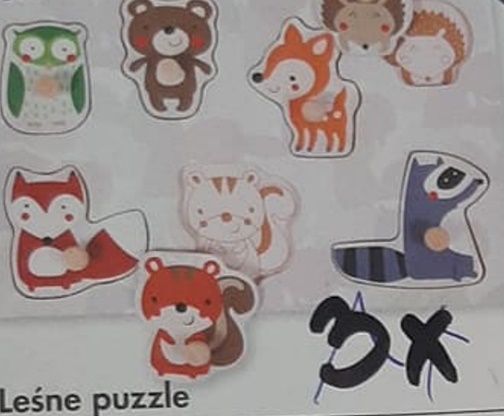 31Kosmos puzzlezestaw3Nakładanki drewniane z kołeczkami. Opis jak w pkt. 61.8 elementów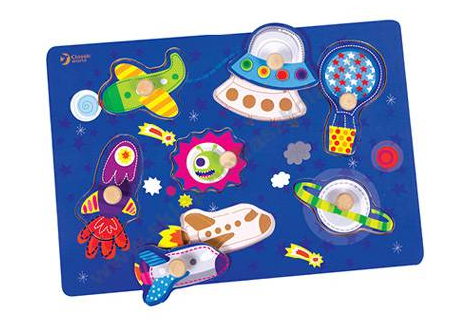 32Małe pojazdy - motocykl szt.3Kolorowy motocykl wyścigowy to wspaniała zabawka dla małych miłośników pojazdów dwukołowych. Wyjątkowy kształt idealnie dostosowuje się do małych rączek. Motocykl posiada stopkę, dzięki której można go postawić. Wykonany jest z najwyższej jakości materiałów, bezpiecznych dla dziecka.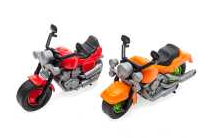 33Mata miasteczkoszt.1Na tej macie można jeździć po drogach ulubionymi pojazdami, uczyć się zasad ruchu drogowego, a nawet poustawiać znaki drogowe i budynki z klocków.  Posiada antypoślizgowy spód, polyester, wym. 76 x 76 cm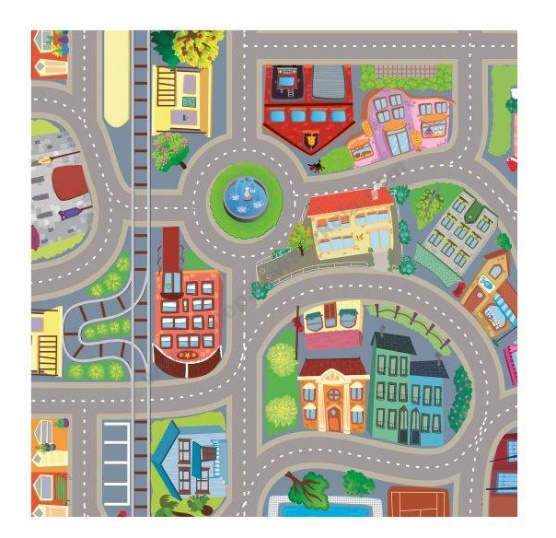 34Fryzjerka lalkaszt.3Lalka z długimi włosami i akcesoriami fryzjerskimi: sandały grzebyk, lusterko, spineczki, nożyczki fryzjerskie i spryskiwacz. Po wciśnięciu przycisku lalka gaworzy i śmieje się.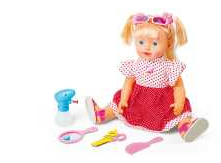 35Lalka na zakupachszt.3wys. 34 cm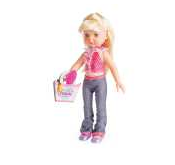 36Lalka bobasszt.9Lalka bobas – 3 szt.42 cm, miękka, smoczek, gadająca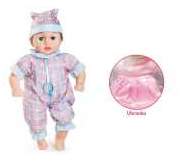 36Lalka bobasszt.9Lalka-bobas 3 szt. wydająca 6 różnych dźwięków. 
• 3 baterie AG13 
• wys. 24 cm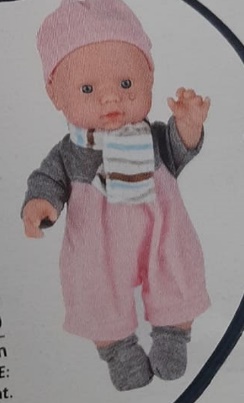 36Lalka bobasszt.9Lalka-bobas 3 szt. wydająca 6 różnych dźwięków. 
• 1 bateria CR2032 
• wys. 36 cm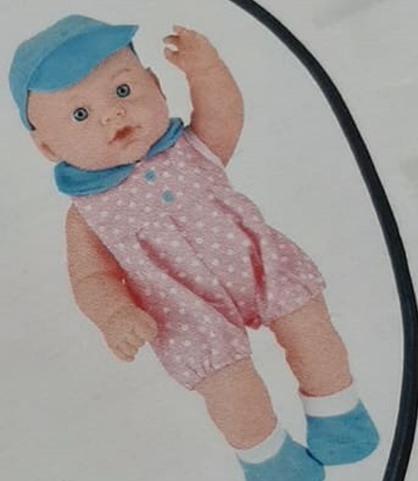 